Уважаемые жители!31 января 2024 года во Дворце культуры «Свободный» провёл очередную конференцию Свободненского местного отделения партии «ЕДИНАЯ РОССИЯ».Члены партии, сторонники, приглашённые лица, обсудили важнейшие вопросы, наметили планы на 2024 год. В повестке заседания также были отражены итоги о проделанной работе.Основная и важная задача местного отделения партии, быть на связи с населением и во взаимодействии со всеми структурами оперативно решать возникающие задачи.В вопросе о планах работы на 2024 год, все присутствующие и выступающие пришли к единому мнению, о приоритетных задачах на текущий год, где результат работы, безусловно, в конечном итоге оценит население. Также приняли решение о том, что после данной конференции дадим старт циклу встреч с коллективами в учреждениях на территории городского округа.Выражаю слова благодарности всем участникам конференции , надеюсь, что такое плодотворное общение, в конечном итоге принесёт положительный результат, во благо жителей городского округа ЗАТО Свободный.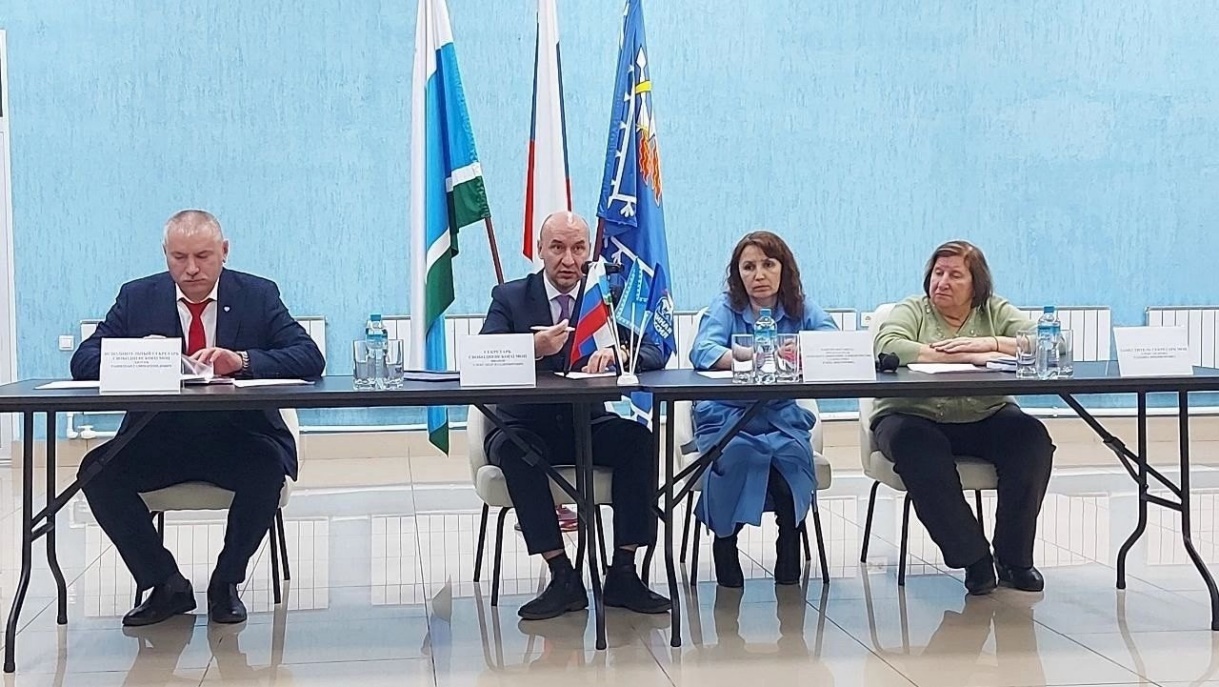 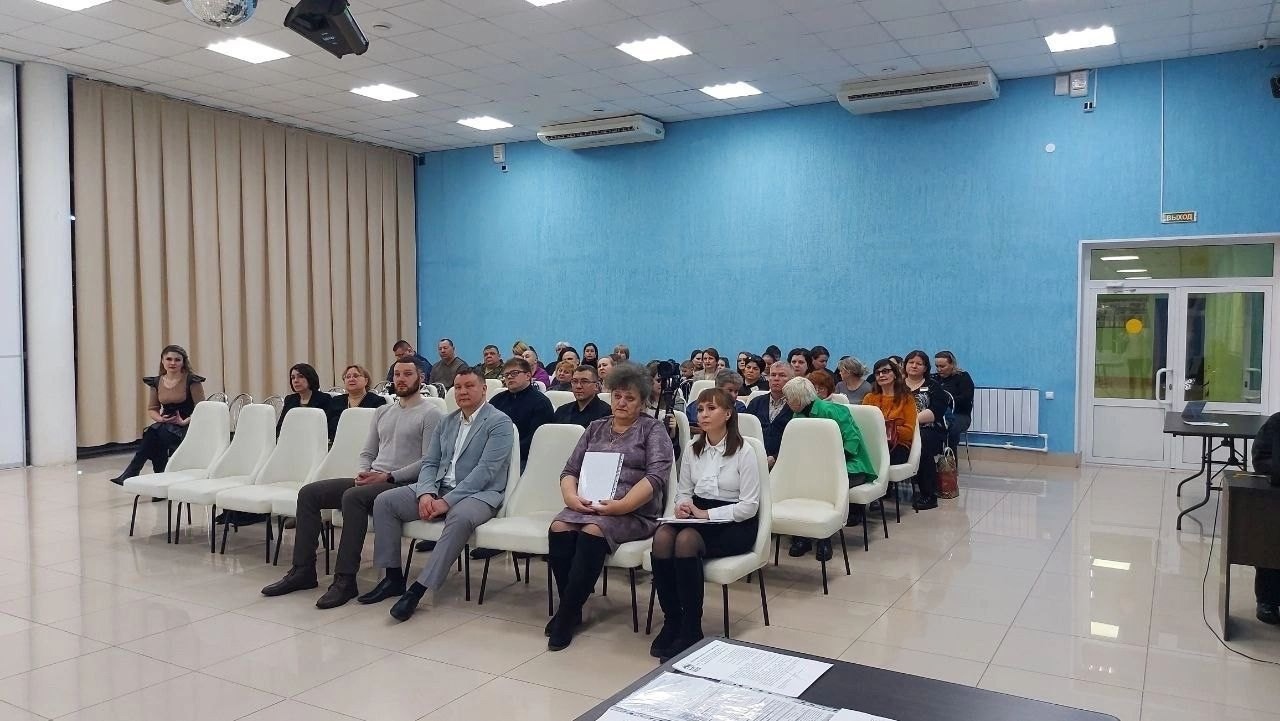 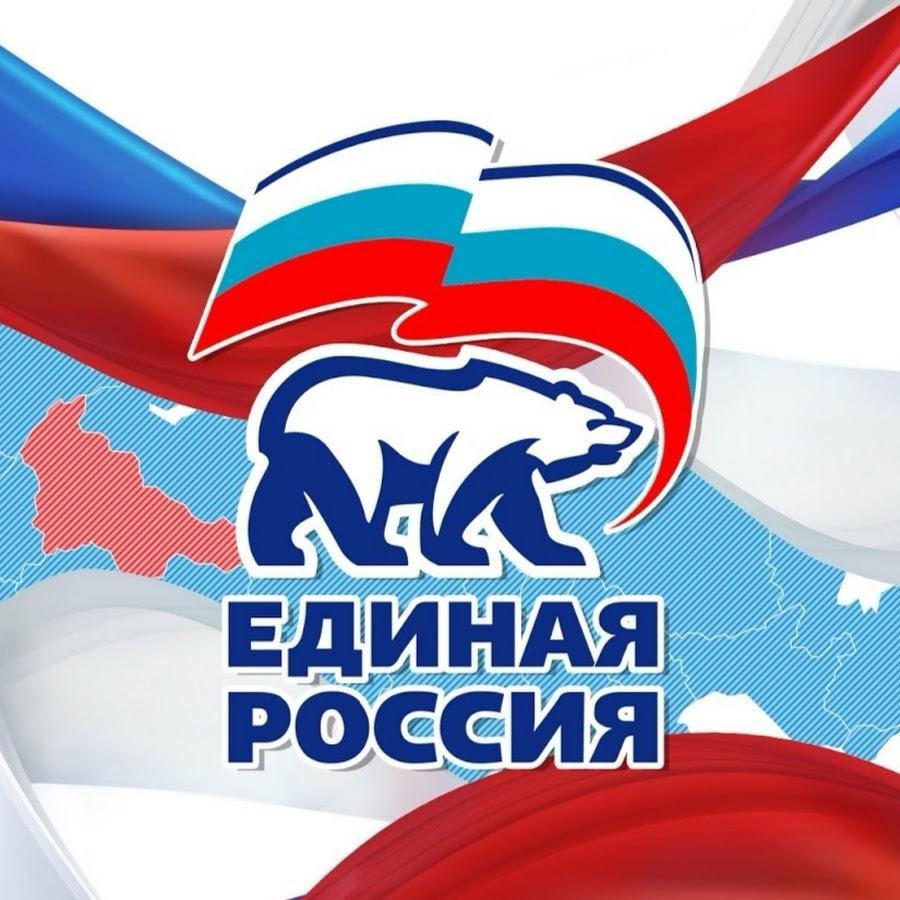 